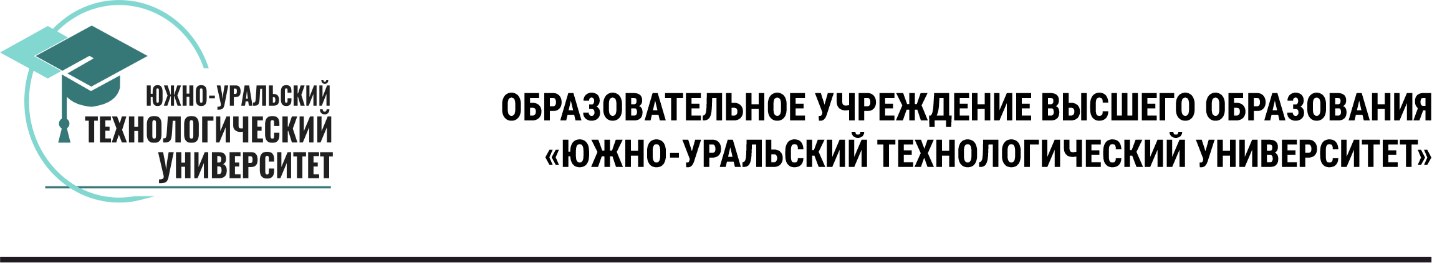 Проректору по учебной работе ОУ ВО «Южно-Уральский технологический университет»Л.В. Алфёровойобучающегося_____________________________(фамилия, имя, отчество)адрес: ____________________________________________________тел.: домашний, мобильный, рабочий E-mail: __________________________________________________________ЗАЯВЛЕНИЕПрошу рассмотреть вопрос о моем восстановлении для прохождения ГИА/повторного прохождения государственной итоговой аттестации (нужное выбрать) по образовательной программе высшего образования – программе бакалавриата/специалитета/магистратуры/ по направлению подготовки (специальности/направленности) _________________________________________ ____________________________________________________________код, наименование направления подготовки/специальности/ ______________________________________________________________________________________________________ Наименование ОПОП ВО (направленность/профиль)наименование образовательной программы (профиля)/специализации/направленности/магистерской программы по ____________ форме очной/очно-заочной/заочной С лицензией Университета на право ведения образовательной деятельности № 2872 от 03.12.2019г, свидетельством о государственной аккредитации № 3342 от 03.03.2020г. ознакомлен(а) _________ подпись К заявлению прилагаю справку об обучении №___________, выданную « ___» ____ 20___г. Имею документ о предшествующем уровне образования __________________________, 13 Согласовано: заведующий выпускающей кафедрой ________ ___________ ____________________ дата подпись расшифровка подписи руководитель ОПОП ________ ___________ ____________________ дата подпись расшифровка подписи специалист учебного управления ________ ___________ ____________________ дата подпись расшифровка подписи